DOSSIER D’INSCRIPTIONAUX ÉPREUVES DE SÉLECTION 2021Il doit être impérativement rempli informatiquement, imprimé, daté, signé et retourné accompagné des pièces justificativesFilières : - Infirmière					- Médicotechnique :	● Manipulateur en électroradiologie		● Préparateur en pharmacie hospitalière		● Technicien de laboratoire médical	NOM de NAISSANCE (en majuscules) :      	PRÉNOM :      NOM D’USAGE (en majuscules) :      Date de naissance :      	 Lieu :      	 N° Dép. :      Nationalité :      	Situation familiale :      	Nombre d’enfant(s) :      ADRESSE PERSONNELLE :Adresse :              	Code postal :      	Commune :      Tél. personnel :      	Tél. portable :      	 Mail :      PRISE EN CHARGE FINANCIÈRE ENVISAGÉE :Promotion professionnelle		Autre organisme	 (précisez) :      Personnelle	NOM DE L’ÉTABLISSEMENT EMPLOYEUR :      ADRESSE :       NOM DE NAISSANCE :       	Prénom :      NOM D’USAGE :       		_____________________________________________________________________________________________________________________________________DIPLÔMES GÉNÉRAUX ET ÉTUDES :	Scolaires :	- BAC        Série (en toutes lettres) :      	- A défaut dernière classe suivie :      	- Autres diplômes (intitulé complet) :      	Universitaires :	- Diplômes (intitulé complet et année) :      DIPLÔMES PROFESSIONNELS :	Filière infirmière :	- infirmier D.E.								année :      	- infirmier de secteur psychiatrique					année :      	- infirmier anesthésiste D.E.						année :      	- infirmier de bloc opératoire D.E.					année :      	- infirmier puériculteur D.E.						année :      	Filière médicotechnique :		- manipulateur en électroradiologie médicale			année :      		- préparateur en pharmacie hospitalière				année :      		- technicien de laboratoire médical			 		année :      AUTRES DIPLÔMES PROFESSIONNELS (à préciser) :      ACTIVITÉ PROFESSIONNELLE ACTUELLE : Secteur d’exercice :		Public :      Hospitalier               Territorial               Education Nationale  		Privé :        ESPIC                      A but lucratif  		Associatif                 Libéral                 Armée  Autre (préciser) :      NOM DE NAISSANCE :       	Prénom :      NOM D’USAGE :       _______________________________________________________________________________________________________________________________________ Secteur d’activité :	Education/enfanceCrèche, pouponnière 	.Education nationale 	 PMI 	 	EHPAD 	 	Institut de formation 	 	Laboratoires (précisez) : 	 	MCOMédecine 	 Chirurgie 	 Obstétrique 	 Réanimation/néonatalogie 	 Samu 	 Urgences 	 	Missions transversalesSoins palliatifs 	 Polyvalence 	 Service de suppléance 	 	Plateaux techniquesAnesthésie – Bloc 	 Imagerie médicale 	 Pharmacie 	 Stérilisation 	 	Psychiatrie 	 	Soins à domicile 	 	Soins de suite et de réadaptation 	 	Autre (préciser) : 	  Coordonnées de votre unité :	Nom :      	Adresse :      	Tél. :      NOM DE NAISSANCE :       	Prénom :      NOM D’USAGE :       ______________________________________________________________________________________________________________________________________FAISANT FONCTION DE CADRE DE SANTÉ :	    OUI     		NON     COORDONNÉES DE L’ÉTABLISSEMENT EMPLOYEUR :	Nom :      	Adresse :      	 Tél. :      	Nom du site dans lequel vous exercez (si différent de celui noté ci-dessus) :      	Adresse :      	 Tél. :      	Nom du directeur des soins ou du directeur de l’institut :      	Mail :      	 Tél. :      	Nom du cadre supérieur :      	Mail :      	 Tél. :      	Nom du cadre de santé :      	Mail :      	 Tél. :      PRÉPARATION AU CONCOURS D’ENTRÉE : 		OUI     		NON      	Nom de l’organisme :      __________________________________________________________________________________________________________________________________________Candidats présentant un handicap,demandant l’aménagement des épreuves de sélection : __________________________________________________________________________________________________________________________________________Autorise la publication électronique de mes résultats aux épreuves de sélection sur le site internet de l’IFCS	OUI     		NON      Date :      			Signature du candidat : Cadre réservé à l’IFCSDossier d’inscription remis en mains propres par le candidat, le (date) : 						        Signature du réceptionniste,NOM DE NAISSANCE :       	Prénom :      NOM D’USAGE :       		RÉCAPITULATIF DU DÉROULEMENT DE LA CARRIÈREJoindre les attestations des employeursConformément à l’Arrêté du 16 août 1999 modifiant l’arrêté du 18 août 1995 relatif au diplôme de cadre de santé : « Le candidat doit avoir exercé pendant au moins 4 ans à temps plein ou une durée de quatre ans d’équivalent temps plein au 31 janvier de l’année des épreuves de sélection pour être admis à suivre la formation ».                                          Insérer une photo dans le cadre 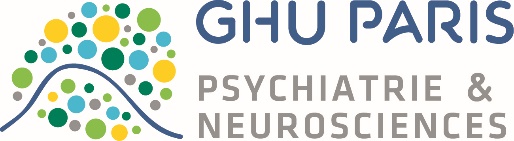 INSTITUT DE FORMATION DES CADRES DE SANTÉSite Sainte Anne - 1 rue Cabanis – 75014 PARISTél. 01 45 65 73 10 – Fax : 01 45 65 73 11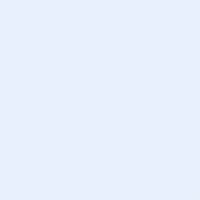 E-mail : IFCS@ghu-paris.frE-mail : IFCS@ghu-paris.frNOM et ADRESSE de l’EMPLOYEURSERVICESd'affectationFonction occupée et quotité de travail(ex 50, 80 %)Dates précises des périodes passées dans chaque service :Dates précises des périodes passées dans chaque service :DuréeenmoisDates des Interruptions de services supérieuresà un moisDates des Interruptions de services supérieuresà un moisDuréeenmoisTOTAL en moisde l’activité professionnelleréelleNOM et ADRESSE de l’EMPLOYEURSERVICESd'affectationFonction occupée et quotité de travail(ex 50, 80 %)du                audu                auDuréeenmoisdu                audu                auDuréeenmoisTOTAL en moisde l’activité professionnelleréelle